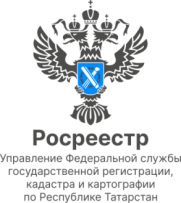 Пресс-релиз05.07.2022Росреестр Татарстана разъясняет: определяем доли в квартире, приобретенной с использованием средств материнского капитала- Мы оплатили ипотеку с маткапиталом, сейчас хотим включить детей в долю. Какие документы для этого нужны?В соответствии с действующим законодательством жилое помещение, приобретенное (построенное, реконструированное) с использованием средств (части средств) материнского (семейного) капитала, оформляется в общую собственность родителей, детей (в том числе первого, второго, третьего ребенка и последующих детей) с определением размера долей по соглашению.Согласно установленным Правилам лицо, получившее сертификат, или супруг лица, получившего сертификат, обязаны оформить жилое помещение в общую собственность лица, получившего сертификат, его супруга и детей с определением размера долей по соглашению в течение 6 месяцев после полной выплаты задолженности по кредиту (займу), средства которого были направлены полностью или частично на улучшение жилищных условий или на погашение ранее полученного кредита на данные цели, и погашения регистрационной записи об ипотеке указанного жилого помещения.Далее следует заключить соглашение о выделении долей в праве на приобретенную квартиру родителям (супругам) и всем детям. При этом в случае если указанным соглашением будет предусмотрено, что доля в праве (с указанием её размера) на жилое помещение, приобретенная на совместно нажитые супругами средства, остается в совместной собственности супругов, то есть указанное соглашение не будет содержать элементы соглашения о разделе имущества между супругами или брачного договора, то такое соглашение не требует обязательного нотариального удостоверения.Если же доли в праве общей собственности на жилое помещение будут определены у всех членов семьи, включая супругов, то такое соглашение будет содержать элементы соглашения о разделе имущества между супругами или брачного договора и, соответственно, должно быть нотариально удостоверено.С целью госрегистрации права общей долевой собственности всем участникам общей долевой собственности, заключившим вышеуказанное соглашение (за исключением детей в возрасте до 14 лет), необходимо будет обратиться в МФЦ, представив документы, удостоверяющие личности, подлинник соглашения и уплатив каждым госпошлину в размере 2000 рублей, умноженные на размер доли в праве.Контакты для СМИПресс-служба Росреестра Татарстана 255-25-80 – Галиуллина Галинаhttps://rosreestr.tatarstan.ruhttps://vk.com/rosreestr16                                                                                                                                 https://t.me/rosreestr_tatarstan  